24. 3. 2020Dragi učenci!Tisti, ki ste mi odgovorili oz. ste mi v pregled poslali nalogo za MAT, ste mi zapisali, da vam pisno množenje s prehodom ne povzroča težav. Nekateri izmed vas ste tudi sami ugotovili, da VAJA DELA MOJSTRA, zato bomo sedaj vadili pisno množenje s prehodom. Jutri rešite v D. U. str. 8, 9, v D. Z. pa str. 10, 11.Pravilnost svojih rezultatov lahko sami preverite v rešitvah. Če bo imel kdo težave, mi naj piše in bom pomagala.Rešitve 5., 6. in 7. naloge v D. U. na str. 9 mi pošljite v pregled.VELIKO USPEHA! 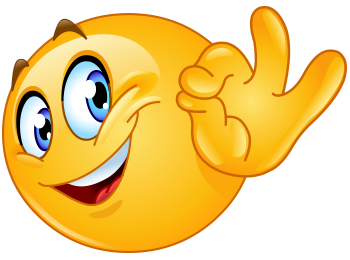 